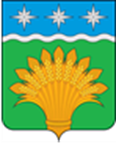 КЕМЕРОВСКАЯ ОБЛАСТЬ - КУЗБАСССовет народных депутатов Юргинского муниципального округа первого созывавосьмое заседаниеРЕШЕНИЕот 30 апреля 2020 года № 50-НАО едином налоге на вмененный доход для отдельных видов деятельностиВ соответствии со статьей 346.31 Налогового Кодекса Российской Федерации,  руководствуясь Федеральным  законом от 06.10.2003 №131-ФЗ «Об общих принципах организации местного самоуправления в Российской Федерации», во исполнение пункта 2 Плана первоочередных мер поддержки субъектов малого и среднего предпринимательства Кузбасса в условиях распространения новой коронавирусной инфекции, утвержденного  распоряжением Губернатора Кемеровской области – Кузбасса от 3 апреля 2020г. № 33-рг «О первоочередных мерах поддержки субъектов малого и среднего предпринимательства Кузбасса в условиях распространения новой коронавирусной инфекции», руководствуясь Уставом Юргинского муниципального округа, Совет народных депутатов  Юргинского муниципального округаРЕШИЛ:1.Установить на территории Юргинского муниципального округа с 1 января по 31 декабря 2020 года ставку единого налога на вмененный доход для отдельных видов деятельности в размере 7,5 процентов для налогоплательщиков, основным видом деятельности которых в соответствии со сведениями, содержащимися в едином государственном реестре юридических лиц, едином государственном реестре индивидуальных предпринимателей по состоянию на 1 марта 2020 года, является один из следующих видов экономической деятельности:2. Настоящее решение опубликовать в газете «Юргинские ведомости» и разместить в информационно-телекоммуникационной сети «Интернет» на официальном сайте администрации Юргинского муниципального округа.3.Контроль за исполнением настоящего решения возложить на постоянную комиссию   Совета народных депутатов Юргинского муниципального округа по бюджету, налогам, финансовой и экономической политике.4. Настоящее решение вступает со дня его официального опубликования и распространяет свое действие на отношения, возникшие с 01 января 2020 г.Председатель Совета народных депутатовЮргинского муниципального округа	                                                  И.Я.БережноваГлава Юргинского муниципального округа	                                           Д.К.Дадашов«30» апреля 2020 года№п/пВид экономической деятельностиКод по Общероссийскому классификатору видов экономической деятельности ОК 029-20141Деятельность автомобильного грузового транспорта и услуги по перевозкам49.42Деятельность по предоставлению мест для временного проживания553Деятельность по предоставлению продуктов питания и напитков564Деятельность туристических агентств и прочих организаций, представляющих услуги в сфере туризма795Деятельность санаторно-курортных организаций86.90.46Предоставление услуг по дневному уходу за детьми88.917Деятельность творческая, деятельность в области искусства и организации развлечений908Деятельность в области спорта, отдыха и развлечений939Ремонт компьютеров, предметов личного потребления и хозяйственно-бытового назначения9510Стирка и химическая чистка текстильных и меховых изделий96.0111Предоставление услуг парикмахерскими и салонами красоты96.0212Деятельность физкультурно-оздоровительная96.04